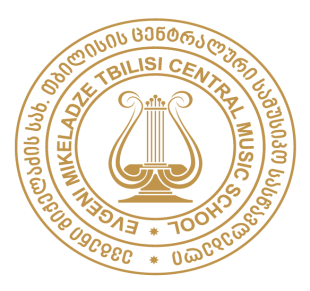                                                            g a n a c x a d i                            ევგენი  მიქელაძის  სახელობის   საერთაშორისო  კონკურსისახელი, გვარი ---------------------------------------------------------------------------------------------------------------დაბადების წელი, რიცხვი, თვე -----------------------------------------------------------------------------------ქალაქი, სკოლა, კლასი,  პედაგოგი, (კონცერტმაისტერი)საკონტაქტო  ტელეფონი-----------------------------------------------------------------------------------------------------------------------------------------------------------------------------------------------------------------------------------------------საკონტაქტო  ტელეფონი  კონკურსანტის -პედაგოგის-----------------------------------------------საკონკურსო      პროგრამა,   ქრონომეტრაჟი                         I  ტური1.-----------------------------------------------------------------------------------------------------------2. ----------------------------------------------------------------------------------------------------------------                        II  ტური1.---------------------------------------------------------------------------------------------------------------2.----------------------------------------------------------------------------------------------------------------რომელ კონკურსში გაქვთ  მონაწილეობა  მიღებული      ------------ ------------